COLEGIO EMILIA RIQUELME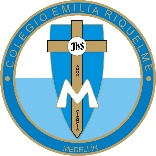 ÁREA DE HUMANIDADES, LENGUA CASTELLANADOCENTE: MARIA ISABEL MAZO ARANGOTALLER 1: ACTIVIDADES ACADÉMICAS.LEE EL CANTO III DE LA ILIADA EN EL SIGUIENTE LINK https://es.wikisource.org/wiki/La_Il%C3%ADada_(Luis_Segal%C3%A1_y_Estalella)/Canto_IIIY RESPONDEa) Cuáles son los jefes respectivos de aqueos y troyanos: ______________________________________________________b) Con qué compara el poeta la fuerza de los dos contendientes: ________________________________________________c) En qué consistió la ofrenda a los dioses: __________________________________________________________________d) Por qué exigía Menelao la presencia de Príamo para tomar juramento: _________________________________________e) Cuál es el mensaje que iris llevó a Elena: __________________________________________________________________f) A qué se dedicaba Elena en el palacio de Príamo: ___________________________________________________________g) Quiénes y de qué manera sortearon el inicio de la lucha: _____________________________________________________h) Con qué armas combaten Paris y Menelao: _______________________________________________________________i) qué hizo Zeus para favorecer a Paris: _____________________________________________________________________j) Cómo salvó Venus a París: ______________________________________________________________________________EL GRUPO DE LA LITERATURA ROMANA: CADA ESTUDIANTE DEBE ENTREGAR UNA INFOGRAFÍA QUE CORRESPONDA A LA TEMÁTICA DE LA EXPOSICIÓN (PUEDE HACERLA EN WORD, POWER POINT O PUBLISHER)CONSULTA LAS CARACTERISTICAS DEL TEXTO ARGUMENTATIVODEFINE UN TEMA DE TU INTERÉS Y ESCRIBE UN TEXTO ARGUMENTATIVO DE MINIMO UNA PÁGINA.(RECUERDA TITULO, TESIS, ARGUMENTOS)